DEAKIN UNIVERSITY WORK SAFETY ASSESSMENTFIELDWORK & OFF-CAMPUS ACTIVITIES(Click + in the text box above to add more rows)SECTION 1: SUMMARY OF OFF-CAMPUS WORKAdvice for repeat work: review the information in this form and alter if necessary when hazards are known to have changed due to location, work changes or seasonal variation (fire, floods etc.). SECTION 2 – HAZARD ASSESSMENT2.1 – WORK INVOLVING ANOTHER ORGANISATIONThe work will be carried out:Will the other Organisation provide:Note: Any accidents or incidents at another Organisation must also be reported back to Deakin2.2 – FIELDWORK HAZARDSADDITIONAL CONTROLS: What other controls will you use to reduce the risk?(Click + in the text box above to add more first aiders)OVERNIGHT STAYS:  Will the work involve overnight stays away from the University?TRAVEL:  What are the travel arrangements to and from the field site? Private vehicles are only to be used in extreme circumstances. Refer to the Use of University Vehicles GuidelinesPERMITS & LICENCES:  Are there any permissions, permits or licences required for the location or activities (e.g. private land, national parks)?SECTION 3 – SIGN-OFF & APPROVAL(Click + in the text box above to add more additional participants)Note: See Deakin OHS Risk Assessment standard for definition and clarification of rolesWHO TO CONTACT (Fieldwork & Off-Campus Work Safety Officers)Appendix A – Common location hazardsAppendix B – Common field location and task hazardsAPPENDIX C: Risk MatrixUse this form to identify hazards in fieldwork & off-campus activities and the controls that will be used for Fieldwork, undergraduate fieldtrips or work at premises managed by another organisation.NOT required for conferences or other very low risk visits to organisationsDomestic or international travel must follow the Deakin travel procedureApproval and sign-off (section 3) must take place before work starts and should occur in the order:Work Leader (the staff member or student who is directly controlling the work on a daily basis)Work Supervisor (the staff member who is supervising the work; may also be the Work Leader)Fieldwork & Off-Campus Work Safety OfficerAll work participants should have access to the completed assessmentAn Off Campus Questionnaire should be completed by all participants attending a fieldtrip to obtain emergency contact details and medical informationWork Leader: Status: Work or unit title: Work or unit title: Additional Participant namesStatus (staff, student, volunteer)Typical duties: Length of time off-campus:Location(s) of work: Previous experience at the site:Date(s) of work: until   At premises managed by another organisation (e.g. another university, factory)  At a field site that is managed by another organisation (e.g. national park)Other Organisation name:  The work will be led by:  Another Organisation:   Deakin staff  Risk assessment of the work –    Induction and training –  After hours procedure –  Safe work procedures – Personal protective equipment –  LOCATION, TASKS & MATERIALS:  What are the hazards of the work location, tasks, equipment or materials to be used? What controls can you use to reduce the risk? LOCATION, TASKS & MATERIALS:  What are the hazards of the work location, tasks, equipment or materials to be used? What controls can you use to reduce the risk? LOCATION, TASKS & MATERIALS:  What are the hazards of the work location, tasks, equipment or materials to be used? What controls can you use to reduce the risk? LOCATION, TASKS & MATERIALS:  What are the hazards of the work location, tasks, equipment or materials to be used? What controls can you use to reduce the risk? LOCATION, TASKS & MATERIALS:  What are the hazards of the work location, tasks, equipment or materials to be used? What controls can you use to reduce the risk? Location/task/materialLocation/task/materialForeseeable hazardsControl measures to be usedRisk level: with controls in place (using Risk Matrix)International travelVariousDeakin travel procedure:Contact Faculty Travel AdministratorDeakin travel procedure:Contact Faculty Travel AdministratorDiving/ Boating/ SnorkellingDrowningDeakin diving/boating procedure:Contact Deakin Boating & Diving Officer Paul TinklerDeakin diving/boating procedure:Contact Deakin Boating & Diving Officer Paul TinklerDeakin diving/boating procedure:Contact Deakin Boating & Diving Officer Paul TinklerUse of UAV (drones)Injury; breach of CASA RegulationsDeakin UAV procedure:Contact Matthew ConnollyDeakin UAV procedure:Contact Matthew ConnollyDeakin UAV procedure:Contact Matthew ConnollyRefer to Appendix A & B for common location hazards, and Appendix C for risk matrix. (Click + in a text box to add a cell or another row)Refer to Appendix A & B for common location hazards, and Appendix C for risk matrix. (Click + in a text box to add a cell or another row)Refer to Appendix A & B for common location hazards, and Appendix C for risk matrix. (Click + in a text box to add a cell or another row)Refer to Appendix A & B for common location hazards, and Appendix C for risk matrix. (Click + in a text box to add a cell or another row)Refer to Appendix A & B for common location hazards, and Appendix C for risk matrix. (Click + in a text box to add a cell or another row)Communications:Mobile phone:  EPIRB unit:  2-way radio Satellite phone:  Spot messenger:  Other: Other:   First Aid Kit  Defibrillator  Other first aid item:   Other first aid item: Written procedures:  Emergency situation:  Safe work method:  Use Duty Officer or provide report-back details:   Off-campus activities form to assess that participants are fit to take part and gather emergency contacts  Participant briefing before work   Training in safe work procedure   PPE in addition to standard requirements: i.e. clothing and equipment appropriate to seasonal conditions  Any other:   Fixed accommodation e.g. hotel/motel/cabin:     Private residence:     Camping (tent):   Select travel hazards that applyArrangements in place Extended drive time (>2 hours/day) Planned regular breaks (at least every 2 hours) Limit total travel per day to 10 hours Alcohol and medication that causes drowsiness to be avoided before and during the trip Use of 4wd vehicle off-road Driver has undertaken accredited training (provide certificate or details of course undertaken) Towing a trailer Driver has undertaken training course or demonstrated experience and competency Possibility of animal strike Limit driving during peak animal period 5-10pm Bullbar is fitted to the vehicleType of Permit/Approval RequiredStatusExpiry dateWork LeaderDefinition: The staff member or student who is directly controlling the work on a daily basisWork LeaderDefinition: The staff member or student who is directly controlling the work on a daily basisWork LeaderDefinition: The staff member or student who is directly controlling the work on a daily basisWork LeaderDefinition: The staff member or student who is directly controlling the work on a daily basisAs the Work Leader I believe so far as is practicable that:As the Work Leader I believe so far as is practicable that:As the Work Leader I believe so far as is practicable that:As the Work Leader I believe so far as is practicable that:This Work Safety Assessment is correct and that foreseeable hazards associated with FIELDWORK and OFF-CAMPUS WORK have been identifiedThis Work Safety Assessment is correct and that foreseeable hazards associated with FIELDWORK and OFF-CAMPUS WORK have been identifiedThis Work Safety Assessment is correct and that foreseeable hazards associated with FIELDWORK and OFF-CAMPUS WORK have been identifiedThis Work Safety Assessment is correct and that foreseeable hazards associated with FIELDWORK and OFF-CAMPUS WORK have been identifiedAdequate hazard control measures have been identified and have/will be implemented and usedI am adequately experienced and trained in the work to be carried out, and will provide appropriate supervision to those working with meAdequate hazard control measures have been identified and have/will be implemented and usedI am adequately experienced and trained in the work to be carried out, and will provide appropriate supervision to those working with meAdequate hazard control measures have been identified and have/will be implemented and usedI am adequately experienced and trained in the work to be carried out, and will provide appropriate supervision to those working with meAdequate hazard control measures have been identified and have/will be implemented and usedI am adequately experienced and trained in the work to be carried out, and will provide appropriate supervision to those working with meName: Insert scanned signature: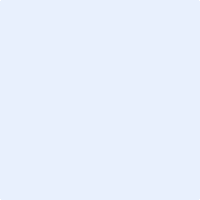 Date: Work Supervisor/ManagerDefinition: The staff member who is supervising the work; may be the same person as the Work LeaderWork Supervisor/ManagerDefinition: The staff member who is supervising the work; may be the same person as the Work LeaderWork Supervisor/ManagerDefinition: The staff member who is supervising the work; may be the same person as the Work LeaderWork Supervisor/ManagerDefinition: The staff member who is supervising the work; may be the same person as the Work LeaderAs the Work Supervisor I believe so far as is practicable that:As the Work Supervisor I believe so far as is practicable that:As the Work Supervisor I believe so far as is practicable that:As the Work Supervisor I believe so far as is practicable that:This Work Safety Assessment is correct and that the control measures will be in place when the work occurs.This Work Safety Assessment is correct and that the control measures will be in place when the work occurs.This Work Safety Assessment is correct and that the control measures will be in place when the work occurs.This Work Safety Assessment is correct and that the control measures will be in place when the work occurs.Adequate induction and training has been/will be provided to all participants in this work to enable them to operate safely Adequate induction and training has been/will be provided to all participants in this work to enable them to operate safely Adequate induction and training has been/will be provided to all participants in this work to enable them to operate safely Adequate induction and training has been/will be provided to all participants in this work to enable them to operate safely Adequate supervision will be provided to all participants in this work to enable them to operate safely Adequate supervision will be provided to all participants in this work to enable them to operate safely Adequate supervision will be provided to all participants in this work to enable them to operate safely Adequate supervision will be provided to all participants in this work to enable them to operate safely Name: Insert scanned signature:Date: Additional ParticipantsDefinition: Anyone taking part in the work who is not the work leader or supervisorAdditional ParticipantsDefinition: Anyone taking part in the work who is not the work leader or supervisorAdditional ParticipantsDefinition: Anyone taking part in the work who is not the work leader or supervisorAdditional ParticipantsDefinition: Anyone taking part in the work who is not the work leader or supervisorI have read and understood this Work Safety Assessment; I will follow safe work practices as directed by the Work Leader and Work SupervisorI have read and understood this Work Safety Assessment; I will follow safe work practices as directed by the Work Leader and Work SupervisorI have read and understood this Work Safety Assessment; I will follow safe work practices as directed by the Work Leader and Work SupervisorI have read and understood this Work Safety Assessment; I will follow safe work practices as directed by the Work Leader and Work SupervisorFieldwork & Off-Campus Work Safety OfficerDefinition: The staff member who provides advice within their limits of expertise and trainingComments and Conditions: Based upon my experience and training I believe that the hazards of this FIELDWORK & OFF-CAMPUS WORK have been fully identified, and that the controls implemented are adequate to minimise risk as much as possible.Based upon my experience and training I believe that the hazards of this FIELDWORK & OFF-CAMPUS WORK have been fully identified, and that the controls implemented are adequate to minimise risk as much as possible.Based upon my experience and training I believe that the hazards of this FIELDWORK & OFF-CAMPUS WORK have been fully identified, and that the controls implemented are adequate to minimise risk as much as possible.Based upon my experience and training I believe that the hazards of this FIELDWORK & OFF-CAMPUS WORK have been fully identified, and that the controls implemented are adequate to minimise risk as much as possible.Name & title:  Name & title:  Name & title:  Name & title:  Insert scanned signature:Date:  AreaNamePositionPhoneSEBE (all areas)Matthew ConnollyManager, Health, Safety & Environment71370LES, BClorinda SchofieldTechnical Services Coordinator (Fieldwork)17617LES, WDavid MillsTechnical Manager33473LES, WPaul TinklerSenior Marine Technical Officer33527LES, GTara DraperFieldwork Technical Officer72719ENGCraig McGillTechnical Manager 73452Hazards associated with locationHazards associated with locationHazards associated with locationHazards associated with locationHazard sourcePotential hazardsControl measures for considerationAquaticMarine/coastal locationCurrents, rips, abnormal waves, tidesKnowledge of tides/conditions, buoyancy aids, spotter to watch for waves, hypothermia treatment, drowning.AquaticInland waterways (rivers, estuaries etc.)Loose rocks, slippery surfaces, underwater obstacles, mudKnowledge of local conditions, buoyancy aids. Keep watch of upstream weather conditions and potential for flash floodingRemoteRemote location (>30 mins from assistance, outside mobile phone coverage)IsolationAlternate communication method, Duty officer and Report-back procedure, local contact, emergency planningRemoteCampingSecurity, falling branches, securityCampsite selection, permission to campRemoteOvernight stay, after-hours workSecurity, fatigueDuty officer and Report-back procedureClimateHigh temperatureHeat exhaustion, dehydration, hyperthermiaAdequate water supply, suitable clothing, shade, rest breaks, avoid alcoholClimateUV exposureSunburnSuitable clothing, sunblock, hatClimateLow temperatureHypothermia, frostbiteCold weather gear, stay dry/out of windClimateExtreme weather event  Blizzard, storm, bushfire, cyclone, flood, etc.Monitor weather forecast, changing conditions, emergency planningOtherUrban locationVehicles, assaultLocal knowledge, security escortOtherRocky or steep terrain, working at heightSlip, trip or fallTraining, harnessOtherConfined SpaceAsphyxiation Training, Permit to workOtherWork on private land, national parkSecurity, legal issueDuty officer and Report-back procedure, Permits/permissions requiredOtherBuilding sitesAccidentPermissions, induction (white card), training, supervisionOtherInternationalSecurity, Unfamiliarity with area/customs, Disease, DVT,  JetlagDuty officer and Report-back procedure, Local contact, VaccinationOtherLab workVarious – chemical, biological, radiationInduction, training, supervision, safe work proceduresHazards associated with work tasks/equipment/materialsHazards associated with work tasks/equipment/materialsHazards associated with work tasks/equipment/materialsHazards associated with work tasks/equipment/materialsHazard sourcePotential hazardsControl measures for considerationFauna andfloraMicrobiological materialTetanus, malaria, cholera, typhoidVaccination, PPE, hygieneFauna andfloraWater-borne infectionWound infectionHygiene, first aid, vaccinationFauna andfloraAnimal handling (alive or dead)InjuryInfectionManual handlingVaccinations (bats-rabies etc.); Animal handling training; Animal Ethics application; Animal Ethics websiteFauna andfloraVenomous animalsSnakes, spiders, bees, ants etc.Bite, exposure, anaphylaxisSafe work plan; First aid plan; EpiPen, long pants & gaitersFauna andfloraNon-venomous animals, ticks leeches, sand flies, mosquitos etc.Bite, exposure, lyme disease, malariaSafe work plan; First aid planPlant or equipmentMechanical (machinery, plant, tools, equipment)Entanglement, trapping, crushingCompletion of Plant WSA, guarding, training, maintenancePlant or equipmentElectrical (generators, equipment)Shock, fireCorrect use, guarding, training, maintenance, portable RCDPlant or equipmentBoatingBoat accidentDrowningStrandingContact the Boating and Diving officer (Paul Tinkler), Recreational boating licence, Accredited boat use course, Following Deakin Safe Boating ProceduresPlant or equipmentUse of specialist equipment (e.g. net cannon)InjuryTraining, permits, safe work proceduresTasksDiving, snorkellingDrowning, Decompression sickness (Bends)Contact the Boating and Diving officer (Paul Tinkler).TasksSample collection, netting, use of wadersDrowning, slippery surfaces,  manual handling, uneven and unstable terrain, risk trips, slips and falls (Sprains and Strains)Training, safe work procedures, Wear sturdy footwear and avoid dangerous terrain areas.TasksMoving heavy or awkward equipmentSoft tissue injuries, crush injuries, slips and fallsShare the load make many trips; do not overload yourself; wear sturdy footwear; only carry what you are comfortable with.TasksWorking at heightsFallsHarness, safety ropes, training, permit to workTasksLone workIsolationCommunication, Duty officer and report-back procedure, regular roll-callsTasksPedestrian and Vehicle interaction Struck by or crushed by vehicle Training, PPE, traffic management, working near roadsides-high visibility vest need to be wornTasksVehicle and Animal interactionAnimal hit by vehicleLimit driving at peak animal period (5-10pm), reduce speed, use of the vehicle horn, avoid swerving, don’t tailgate, bullbar on vehicleOtherBehaviourNegative or disrespectful interactions that do not engender the university’s commitments to an equitable work and learning environmentKnowledge of group members, respect for other people/cultures, compliance with leader instructionsOtherHazardous chemicals (other than ethanol, unless used near a potential ignition source)VariousCompletion of appropriate Work Safety Assessment, MSDS, PPE OtherManual handlingInjuryTraining, safe work procedures, mechanical aids/trolleysOtherHealthPre-existing condition, food allergies, lack of fitnessHealth declaration, special arrangementsOtherPreparation of foodFood poisoningFood-handling proceduresLikelihoodLikelihoodLikelihoodLikelihoodVery unlikelyCould happen but probably never willUnlikelyCould happen but very rarelyLikelyCould happen some timeVery likely Could happen at any timePotential ConsequencesFatality or permanent disability or ill healthFatality or permanent disability or ill healthMediumMediumHighHighPotential ConsequencesLong term illness or serious injury, inpatientLong term illness or serious injury, inpatientLowMediumMediumHighPotential ConsequencesOutpatient medical attention and several days off workOutpatient medical attention and several days off workLowLowMediumMediumPotential ConsequencesFirst aid neededFirst aid neededLowLowLowMediumRisk Priority :Risk Priority :DescriptionDescriptionDescriptionDescriptionDescriptionLowLowWork may proceed – all should be aware of the hazard and its agreed managementWork may proceed – all should be aware of the hazard and its agreed managementWork may proceed – all should be aware of the hazard and its agreed managementWork may proceed – all should be aware of the hazard and its agreed managementWork may proceed – all should be aware of the hazard and its agreed managementMediumMediumWork cannot proceed without further consideration – re-evaluate the controls to lower the risk level before work is conducted. The work should not be conducted unless a high level of risk control can be demonstrated with minimal chance of failure. Work cannot proceed without further consideration – re-evaluate the controls to lower the risk level before work is conducted. The work should not be conducted unless a high level of risk control can be demonstrated with minimal chance of failure. Work cannot proceed without further consideration – re-evaluate the controls to lower the risk level before work is conducted. The work should not be conducted unless a high level of risk control can be demonstrated with minimal chance of failure. Work cannot proceed without further consideration – re-evaluate the controls to lower the risk level before work is conducted. The work should not be conducted unless a high level of risk control can be demonstrated with minimal chance of failure. Work cannot proceed without further consideration – re-evaluate the controls to lower the risk level before work is conducted. The work should not be conducted unless a high level of risk control can be demonstrated with minimal chance of failure. HighHighWork cannot proceed – work with this risk level cannot proceed/ should be stopped immediately. Review the task/ project and reduce the risk using the hierarchy of control and reassess. Work cannot proceed – work with this risk level cannot proceed/ should be stopped immediately. Review the task/ project and reduce the risk using the hierarchy of control and reassess. Work cannot proceed – work with this risk level cannot proceed/ should be stopped immediately. Review the task/ project and reduce the risk using the hierarchy of control and reassess. Work cannot proceed – work with this risk level cannot proceed/ should be stopped immediately. Review the task/ project and reduce the risk using the hierarchy of control and reassess. Work cannot proceed – work with this risk level cannot proceed/ should be stopped immediately. Review the task/ project and reduce the risk using the hierarchy of control and reassess. Where controls do not lower the residual risk to low, re-evaluate the task in consultation with your local Fieldwork & Off-Campus contact or Supervisor/Manager.Where controls do not lower the residual risk to low, re-evaluate the task in consultation with your local Fieldwork & Off-Campus contact or Supervisor/Manager.Where controls do not lower the residual risk to low, re-evaluate the task in consultation with your local Fieldwork & Off-Campus contact or Supervisor/Manager.Where controls do not lower the residual risk to low, re-evaluate the task in consultation with your local Fieldwork & Off-Campus contact or Supervisor/Manager.Where controls do not lower the residual risk to low, re-evaluate the task in consultation with your local Fieldwork & Off-Campus contact or Supervisor/Manager.Where controls do not lower the residual risk to low, re-evaluate the task in consultation with your local Fieldwork & Off-Campus contact or Supervisor/Manager.Where controls do not lower the residual risk to low, re-evaluate the task in consultation with your local Fieldwork & Off-Campus contact or Supervisor/Manager.